.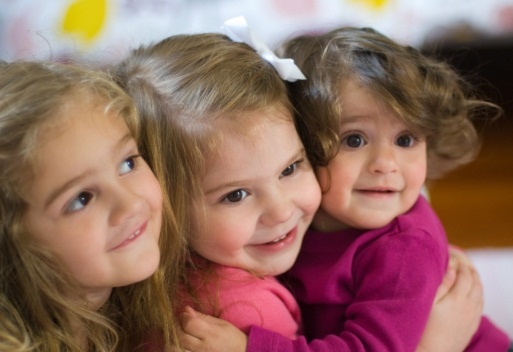 November 2022Sun.Mon.Tue.Wed.Thu.Fri.Sat.123456789101112Fast6:00 AM –6:00 PMFast6:00 AM –6:00 PMFast6:00 AM –6:00 PM13141516171819Fast6:00 AM –6:00 PMFast6:00 AM –6:00 PMFast6:00 AM –6:00 PM20212223242526Fast6:00 AM –6:00 PMFast6:00 AM –6:00 PMThanksgiving27282930123Fast6:00 AM –6:00 PMFast6:00 AM –6:00 PMNotes